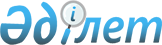 Қызылорда облысы Қармақшы аудандық мәслихатының 2022 жылғы 21 желтоқсандағы № 252 "2023-2025 жылдарға арналған Ақай ауылдық округінің бюджеті туралы" шешіміне өзгерістер мен толықтыру енгізу туралыҚызылорда облысы Қармақшы аудандық мәслихатының 2023 жылғы 28 сәуірдегі № 9 шешімі
      Қызылорда облысы Қармақшы аудандық мәслихаты ШЕШТІ:
      1. Қызылорда облысы Қармақшы аудандық мәслихатының 2022 жылғы 21 желтоқсандағы № 252 "2023-2025 жылдарға арналған Ақай ауылдық округінің бюджеті туралы" шешіміне мынадай өзгерістер мен толықтыру енгізілсін:
      1-тармақ жаңа редакцияда жазылсын:
      "1. 2023-2025 жылдарға арналған Ақай ауылдық округінің бюджеті 1, 2 және 3-қосымшаларға сәйкес, оның ішінде 2023 жылға мынадай көлемдерде бекітілсін:
      1) кірістер – 189 049,3 мың теңге, оның ішінде:
      салықтық түсімдер – 16 715 мың теңге;
      салықтық емес түсімдер – 0;
      негізгі капиталды сатудан түсетін түсімдер – 750 мың теңге;
      трансферттер түсімдері – 171 584,3 мың теңге;
      2) шығындар – 189 757,8 мың теңге;
      3) таза бюджеттік кредиттеу – 0;
      бюджеттік кредиттер – 0;
      бюджеттік кредиттерді өтеу - 0;
      4) қаржы активтерімен операциялар бойынша сальдо – 0;
      қаржы активтерін сатып алу – 0;
      мемлекеттің қаржы активтерін сатудан түсетін түсімдер – 0;
      5) бюджет тапшылығы (профициті) – -708,5 мың теңге;
      6) бюджет тапшылығын қаржыландыру (профицитін пайдалану) – 708,5 мың теңге;
      қарыздар түсімі – 0;
      қарыздарды өтеу – 0;
      бюджет қаражаттарының пайдаланылатын қалдықтары – 708,5 мың теңге.".
      Жаңа мазмұндағы 2-1 тармақпен толықтырылсын:
      "2-1. 2022 жылы аудандық бюджеттен бөлінген мақсатты трансферттердің пайдаланылмаған (толық пайдаланылмаған) 110 мың теңгені аудандық бюджетке қайтару ескерілсін.".
      Көрсетілген шешімнің 1, 5-қосымшалары осы шешімнің 1, 2-қосымшаларына сәйкес жаңа редакцияда жазылсын.
      2. Осы шешім 2023 жылғы 1 қаңтардан бастап қолданысқа енгізіледі. 2023 жылға арналған Ақай ауылдық округінің бюджеті 2023 жылға арналған Ақай ауылдық округінің бюджетінде аудандық бюджет есебінен қаралған нысаналы трансферттер
					© 2012. Қазақстан Республикасы Әділет министрлігінің «Қазақстан Республикасының Заңнама және құқықтық ақпарат институты» ШЖҚ РМК
				
      Қармақшы аудандық мәслихатының төрағасы: 

Ә.Қошалақов
Қызылорда облысы Қармақшы
аудандық мәслихатының
2023 жылғы "28" сәуірдегі
№ 9 шешіміне 1-қосымшаҚызылорда облысы Қармақшы
аудандық мәслихатының
2022 жылғы "21" желтоқсандағы
№ 252 шешіміне 1-қосымша
Санаты
Санаты
Санаты
Санаты
Санаты
Сомасы, мың теңге
Сыныбы
Сыныбы
Сыныбы
Сыныбы
Сомасы, мың теңге
Кіші сыныбы
Кіші сыныбы
Кіші сыныбы
Сомасы, мың теңге
Атауы
Атауы
Сомасы, мың теңге
1. Кірістер
1. Кірістер
189049,3
1
Салықтық түсімдер
Салықтық түсімдер
16715
01
Табыс салығы
Табыс салығы
3001
2
Жеке табыс салығы
Жеке табыс салығы
3001
04
Меншiкке салынатын салықтар
Меншiкке салынатын салықтар
13644
1
Мүлiкке салынатын салықтар 
Мүлiкке салынатын салықтар 
364
3
Жер салығы 
Жер салығы 
148
4
Көлiк құралдарына салынатын салық 
Көлiк құралдарына салынатын салық 
13132
05
Тауарларға, жұмыстарға және қызметтерге салынатын ішкі салықтар
Тауарларға, жұмыстарға және қызметтерге салынатын ішкі салықтар
70
3
Жер учаскелерін пайдаланғаны үшін төлем
Жер учаскелерін пайдаланғаны үшін төлем
70
2
Салықтық емес түсiмдер
Салықтық емес түсiмдер
0
3
Негізгі капиталды сатудан түсетін түсімдер
Негізгі капиталды сатудан түсетін түсімдер
750
03
Жерді және материалдық емес активтерді сату
Жерді және материалдық емес активтерді сату
750
1
Жерді сату
Жерді сату
750
4
Трансферттердің түсімдері
Трансферттердің түсімдері
171584,3
02
Мемлекеттiк басқарудың жоғары тұрған органдарынан түсетiн трансферттер
Мемлекеттiк басқарудың жоғары тұрған органдарынан түсетiн трансферттер
171584,3
3
Аудандардың (облыстық маңызы бар қаланың) бюджетінен трансферттер
Аудандардың (облыстық маңызы бар қаланың) бюджетінен трансферттер
171584,3
Функционалдық топ
Функционалдық топ
Функционалдық топ
Функционалдық топ
Функционалдық топ
Сомасы, мың теңге
Функционалдық кіші топ
Функционалдық кіші топ
Функционалдық кіші топ
Функционалдық кіші топ
Сомасы, мың теңге
Бюджеттік бағдарламалардың әкімшісі
Бюджеттік бағдарламалардың әкімшісі
Бюджеттік бағдарламалардың әкімшісі
Сомасы, мың теңге
Бағдарлама
Бағдарлама
Сомасы, мың теңге
Атауы
Сомасы, мың теңге
2. Шығындар
189757,8
01
Жалпы сипаттағы мемлекеттiк қызметтер 
46148,5
1
Мемлекеттiк басқарудың жалпы функцияларын орындайтын өкiлдi, атқарушы және басқа органдар
46148,5
124
Аудандық маңызы бар қала, ауыл, кент, ауылдық округ әкімінің аппараты
46148,5
001
Аудандық маңызы бар қала, ауыл, кент, ауылдық округ әкімінің қызметін қамтамасыз ету жөніндегі қызметтер
45550
022
Мемлекеттік органның күрделі шығыстары
598,5
07
Тұрғын үй-коммуналдық шаруашылық
27957,6
3
Елді-мекендерді көркейту
27957,6
124
Аудандық маңызы бар қала, ауыл, кент, ауылдық округ әкімінің аппараты
27957,6
008
Елді мекендердегі көшелерді жарықтандыру
8416,6
009
Елді мекендердің санитариясын қамтамасыз ету
3317
011
Елді мекендерді абаттандыру мен көгалдандыру
16224
08
Мәдениет, спорт, туризм және ақпараттық кеңістiк
37584
1
Мәдениет саласындағы қызмет
37584
124
Аудандық маңызы бар қала, ауыл, кент, ауылдық округ әкімінің аппараты
37584
006
Жергілікті деңгейде мәдени-демалыс жұмысын қолдау
37584
12
Көлік және коммуникация
4285,4
1
Автомобиль көлігі
4285,4
124
Аудандық маңызы бар қала, ауыл, кент, ауылдық округ әкімінің аппараты
4285,4
013
Аудандық маңызы бар қалаларда, ауылдарда, кенттерде, ауылдық округтерде автомобиль жолдарының жұмыс істеуін қамтамасыз ету
1030
045
Аудандық маңызы бар қалаларда, ауылдарда, кенттерде, ауылдық округтерде автомобиль жолдарын күрделі және орташа жөндеу
3255,4
13
Басқалар
73672,3
9
Басқалар
73672,3
124
Аудандық маңызы бар қала, ауыл, кент, ауылдық округ әкімінің аппараты
73672,3
040
Өңірлерді дамытудың 2025 жылға дейінгі мемлекеттік бағдарламасы шеңберінде өңірлерді экономикалық дамытуға жәрдемдесу бойынша шараларды іске асыруға ауылдық елді мекендерді жайластыруды шешуге арналған іс-шараларды іске асыру
15423,3
057
"Ауыл-Ел бесігі" жобасы шеңберінде ауылдық елді мекендердегі әлеуметтік және инженерлік инфрақұрылым бойынша іс-шараларды іске асыру
58249
15
Трансферттер
110
1
Трансферттер
110
124
Аудандық маңызы бар қала, ауыл, кент, ауылдық округ әкімінің аппараты
110
048
Пайдаланылмаған (толық пайдалнылмаған) нысаналы трансферттер қайтару
110
3. Таза бюджеттік кредит беру
0
Бюджеттік кредиттер
0
Бюджеттік кредиттерді өтеу
0
4. Қаржы активтерімен жасалатын операциялар бойынша сальдо
0
Қаржы активтерін сатып алу
0
Мемлекеттің қаржы активтерін сатудан түсетін түсімдер
0
5. Бюджет тапшылығы (профициті)
-708,5
6. Бюджет тапшылығын қаржыландыру (профицитті пайдалану)
708,5
7
Қарыздар түсімдері
0
16
Қарыздарды өтеу
0
8
Бюджет қаражаттарының пайдаланылатын қалдықтары
708,5
01
Бюджет қаражаты қалдықтары
708,5
1
Бюджет қаражатының бос қалдықтары
708,5Қызылорда облысы Қармақшы
аудандық мәслихатының
2023 жылғы "28" сәуірдегі
№ 9 шешіміне 2-қосымшаҚызылорда облысы Қармақшы
аудандық мәслихатының
2022 жылғы "21" желтоқсандағы
№ 252 шешіміне 5-қосымша
№
Атауы
Сомасы, мың теңге
Ағымдағы нысаналы трансферттер:
28 772,3
1
"Ауыл-Ел бесігі" жобасы шеңберінде ауылдық елді мекендердегі әлеуметтік және инженерлік инфрақұрылым бойынша іс-шараларды іске асыруға
5 825,0
Қызылорда облысы, Қармақшы ауданы, Ақай ауылының Құдайбердиев көшесін орташа жөндеу жұмыстарына
1 761,0
Қызылорда облысы, Қармақшы ауданы, Ақай ауылының Қазыбек би көшесін орташа жөндеу жұмыстарына
1 662,0
Қызылорда облысы, Қармақшы ауданы, Ақай ауылының Баймаханов көшесін орташа жөндеу жұмыстарына
2 402,0
2
Ақай ауылындағы Б.Майлин көшесін жарықтандыру жұмыстарына жоба-сметалық құжаттамасын әзірлеуге, сараптама қорытындысын дайындауға
2 101,9
3
Ақай ауылындағы М.Әуезов көшесін жарықтандыру жұмыстарына жоба-сметалық құжаттамасын әзірлеуге, сараптама қорытындысын дайындауға
2 166,7
4
Ақай ауылдық округінде салынатын балалар ойын және спорттық тренажер ойын алаңын орнату жұмыстарына
15 423,3
5
Ақай ауылдық округіндегі Төле би, Жаңқожа батыр, Бейбітшілік, Астана, Күншіғаров көшелеріне орташа жөндеу жұмыстарын жүргізуге сметалық есептеме әзірлеуге
2 806,1
6
Ақай елді мекен (Төле би, Жаңқожа батыр, Бейбітшілік, Астана, Күншіғаров) көшелерініндегі автомобиль жолдарын ұлттық сараптамадан өткізуге
449,3